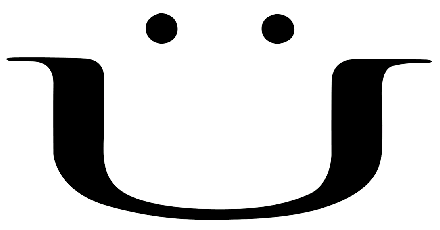        L’art de Clément Côté            Alias Cléobüle